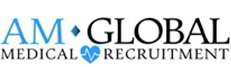 1.Assistenzärzte, Fachärzte, Oberärzte und Chefärzte (m/w) in allen FachbereichenWir suchen Assistenzärzte, Fachärzte, Oberärzte und Chefärzte in allen Fachbereichen zu unseren namhaften Kunden Krankenhäuser und Kliniken in Deutschland!Wir suchen Kandidaten zu den folgenden Bereichen:Anästhesiologie, Chirurgie, Endokrinologie, Gastroenterologie, Geriatrie, Gynäkologie-Geburtshilfe, Hals-Nasen-Ohren-Heilkunde, Hämatologie-Onkologie, Innere Medizin, Kardiologie, Nephrologie, Neurologie, Notfallmedizin, Ophthalmologie, Orthopädie, Pädiatrie, Pneumologie, Radiologie, Rheumatologie, Urologie.Positionsanforderungen:Medizinstudien und Diplom im gesuchten FachbereichFließend Deutsch (Minimum Zertifikat der Deutschkenntnisse Stufe B2)Lokale Registrierung (Approbation) oder Bereitschaft sich sofort zu registrieren wenn man ein Arbeitsangebot erhalten hatErfahrungen gemäss der Position in dem medizinischen Bereich wo Sie eine Position in Deutschland erwerben möchtenGute Fach-, Führungs-, Organisations- und KommunikationsfähigkeitenTeamfähigkeitenWir bieten Ihnen:Wettbewerbsfähige Gehälter dem Deutschen Gehaltsniveau gemäßDurchschnittlich 40 Stunden Arbeitszeit pro WocheStabile Arbeitsplätze, Weiterbildungsmöglichkeiten und sichere ZukunftWenn Sie sich für eine der obigen Positionen bewerben möchten, senden Sie uns bitte Ihr Lebenslauf auf Deutsch zur cv@gmedrecruit.com oder rufen Sie uns an: +36 70 60 88391 oder +36 70 60 88390.2.Ober-/Assistenzärzte (m/w) für Frauenheilkunde und Geburtshilfe, DeutschlandSEHR DRINGEND suchen wir für namhaften Krankenhäuser in Deutschland eine(n) Leitende(n) Oberarzt / Oberarzt (m/w) und Assistenzärzte (m/w), alle für Frauenheilkunde und Geburtshilfe.Positionsanforderungen:Medizinstudien und Diplom im gesuchten FachbereichFließend Deutsch (Deutschkenntnisse Stufe C1, oder B2)Lokale Registrierung (Approbation)Wenigstens 1-2 Jahre Erfahrungen für die Assistenzarzt (m/w), 3-4 Jahre Erfahrungen für die Oberarzt (m/w) und 4-5 Jahre Erfahrungen für die leitende Oberarzt (m/w)  Positionen im Bereich Frauenheilkunde und GeburtshilfeGute Führungs-, Organisations- und KommunikationsfähigkeitenTeamfähigkeitenWir bieten Ihnen:Wettbewerbsfähige Gehälter dem Deutschen Gehaltsniveau gemäßDurchschnittlich 40 Stunden Arbeitszeit pro WocheBeteiligung an Umzugskosten nach VereinbarungStabile Arbeitsplätze, Weiterbildungsmöglichkeiten und sichere ZukunftWenn Sie sich für eine der obigen Positionen bewerben möchten, senden Sie uns bitte Ihr Lebenslauf auf Deutsch zur cv@gmedrecruit.com oder rufen Sie uns an: +36 70 60 88391 oder +36 70 60 88390.3.Ober-/Fach-/Assistenzärzte (m/w) für Innere Medizin – Kardiologie, oder Gastroenterologie, DeutschlandSEHR DRINGEND suchen wir für namhaften Krankenhäuser in Deutschland Ober-/Fach-/Assistenzärzte (m/w) für Innere Medizin Kardiologie, oder Gastroenterologie.Positionsanforderungen:Medizinstudien und Diplom im gesuchten FachbereichBreite internistische ErfahrungFließend Deutsch (Deutschkenntnisse Stufe C1, oder B2)Idealerweise lokale Registrierung (Approbation)Wenigstens 1-2 Jahre Erfahrungen für die Assistenzarzt (m/w), 3-4 Jahre Erfahrungen für die Facharzt (m/w) und 4-5 Jahre Erfahrungen für die Oberarzt (m/w)  PositionenGute Führungs-, Organisations- und KommunikationsfähigkeitenTeamfähigkeitenWir bieten Ihnen:Wettbewerbsfähige Gehälter dem Deutschen Gehaltsniveau gemäßDurchschnittlich 40 Stunden Arbeitszeit pro WocheBeteiligung an Umzugskosten nach VereinbarungStabile Arbeitsplätze, Weiterbildungsmöglichkeiten und sichere ZukunftWenn Sie sich für eine der obigen Positionen bewerben möchten, senden Sie uns bitte Ihr Lebenslauf auf Deutsch zur cv@gmedrecruit.com oder rufen Sie uns an: +36 70 60 88391 oder +36 70 60 88390.4.Oberarzt Orthopädie!- der Position entsprechende hoch qualifizierte fachliche Ausbildung
- herausragende Kenntnisse und Fähigkeiten in der Orthopädie mit umfas-senden klinischen Erfahrungen
- Zusatzqualifikation, wie z.B. Sozialmedizin, Physikalische und rehabilitative Medizin, Rehabilitationswesen, Sportmedizin und/oder Chirotherapie ist wünschenswert
- Führungsfähigkeit, Sozialkompetenz und Teamfähigkeit
- Eigenständigkeit
- ambitionierte, fachlich souveräne und menschlich qualifizierte Persönlich-keit mit dem Blick nach vorn, die etwas bewegen möchte und den Leis-tungsstand der Klinik weiterführen kann bzw. eine besondere Herausfor-derung in der Weiterentwicklung einer renommierten Klinik sieht.
- Verständnis für wirtschaftliche BelangePositionsanforderungen:

• Medizinstudien 
• Fließend Deutsch (Minimum Zertifikat der Deutschkenntnisse Stufe B2)
• Lokale Registrierung (Approbation) oder Bereitschaft sich sofort zu registrieren wenn man ein Arbeitsangebot erhalten hat
• Erfahrungen gemäss der Position in dem medizinischen Bereich wo Sie eine Position in Deutschland erwerben möchten
• Gute Fach-, Führungs-, Organisations- und Kommunikationsfähigkeiten
• TeamfähigkeitenWenn Sie sich für eine der obigen Positionen bewerben möchten, senden Sie uns bitte Ihr Lebenslauf auf Deutsch zur cv@gmedrecruit.com oder rufen Sie uns an: +36 70 60 88391 oder +36 70 60 88390.5.Ober-/Fach-/Assistenzärzte (m/w) für Anästhesiologie und Intensivmedizin, DeutschlandSEHR DRINGEND suchen wir für namhaften Krankenhäuser in Deutschland Ober-/Fach-/Assistenzärzte (m/w) für Anästhesiologie und Intensivmedizin.Positionsanforderungen:Medizinstudien und Diplom im gesuchten FachbereichWenigstens 1-2 Jahre Erfahrungen für die Assistenzarzt (m/w), 3-4 Jahre Erfahrungen für die Facharzt (m/w) und 4-5 Jahre Erfahrungen für die Oberarzt (m/w)  PositionenFließend Deutsch (Deutschkenntnisse Stufe C1, oder B2)Idealerweise lokale Registrierung (Approbation)Gute Führungs-, Organisations- und Kommunikationsfähigkeiten für OberärzteTeamfähigkeitenWir bieten Ihnen:Wettbewerbsfähige Gehälter dem Deutschen Gehaltsniveau gemäßDurchschnittlich 40 Stunden Arbeitszeit pro WocheBeteiligung an Umzugskosten nach VereinbarungStabile Arbeitsplätze, Weiterbildungsmöglichkeiten und sichere ZukunftWenn Sie sich für eine der obigen Positionen bewerben möchten, senden Sie uns bitte Ihr Lebenslauf auf Deutsch zur cv@gmedrecruit.com oder rufen Sie uns an: +36 70 60 88391 oder +36 70 60 88390.6.Ober-/Fachärzte (m/w) für Kinder- und Jugendmedizin, DeutschlandSEHR DRINGEND suchen wir für namhaften Krankenhäuser in Deutschland Ober-/Fachärzte (m/w) für Kinder- und Jugendmedizin.Positionsanforderungen:Medizinstudien und Diplom im gesuchten Fachbereich3-4 Jahre Erfahrung für die Facharzt (m/w) und 4-5 Jahre Erfahrung für die Oberarzt (m/w)  PositionenFließend Deutsch (Deutschkenntnisse Stufe C1, oder B2)Idealerweise lokale Registrierung (Approbation)Gute Führungs-, Organisations- und Kommunikationsfähigkeiten für OberärzteTeamfähigkeitenWir bieten Ihnen:Wettbewerbsfähige Gehälter dem Deutschen Gehaltsniveau gemäßDurchschnittlich 40 Stunden Arbeitszeit pro WocheBeteiligung an Umzugskosten nach VereinbarungStabile Arbeitsplätze, Weiterbildungsmöglichkeiten und sichere ZukunftWenn Sie sich für eine der obigen Positionen bewerben möchten, senden Sie uns bitte Ihr Lebenslauf auf Deutsch zur cv@gmedrecruit.com oder rufen Sie uns an: +36 70 60 88391 oder +36 70 60 88390.7.Fachärzte (m/w) für Radiologie, DeutschlandSEHR DRINGEND suchen wir für namhaften Krankenhäuser in Deutschland Fachärzte (m/w) für Radiologie.Positionsanforderungen:Medizindiplom und Spezialisierung in Radiologie3-4 Jahre Erfahrung in Radiologie und NuklearmedizinAssistenzärzte (w/m) in ihrem 3.-4. Weiterbildungsjahr für Radiologie können sich auch bewerbenKenntnisse in mehreren diagnostischen Bereiche (z.B.: Röntgen, Schnittbilddiagnostik, Angiografie, MRT, Mammadiagnostik, Nuklearmedizin, Teleradiologie, Sonographie, Computertomographie)Fließend Deutsch (Deutschkenntnisse Stufe C1, oder B2)Idealerweise lokale Registrierung (Approbation)Teamfähigkeiten und KooperationsbereitschaftWir bieten Ihnen:Wettbewerbsfähige Gehälter dem Deutschen Gehaltsniveau gemäßDurchschnittlich 40 Stunden Arbeitszeit pro WocheBeteiligung an Umzugskosten nach VereinbarungStabile Arbeitsplätze, Weiterbildungsmöglichkeiten und sichere ZukunftWenn Sie sich für eine der obigen Positionen bewerben möchten, senden Sie uns bitte Ihr Lebenslauf auf Deutsch zur cv@gmedrecruit.com oder rufen Sie uns an: +36 70 60 88391 oder +36 70 60 88390.8.Ober-/Fachärzte (m/w) für Hals-, Nasen- und Ohrenkunde, DeutschlandSEHR DRINGEND suchen wir für namhaften Krankenhäuser in Deutschland Ober-/Fachärzte (m/w) für Hals-, Nasen-, und OhrenkundePositionsanforderungen:Medizinstudien und Diplom im gesuchten Fachbereich3-4 Jahre Erfahrung für die Facharzt (m/w) und 4-5 Jahre Erfahrung für die Oberarzt (m/w)  PositionenFließend Deutsch (Deutschkenntnisse Stufe C1, oder B2)Idealerweise lokale Registrierung (Approbation)Gute Führungs-, Organisations- und Kommunikationsfähigkeiten für OberärzteTeamfähigkeitenWir bieten Ihnen:Wettbewerbsfähige Gehälter dem Deutschen Gehaltsniveau gemäßDurchschnittlich 40 Stunden Arbeitszeit pro WocheBeteiligung an Umzugskosten nach VereinbarungStabile Arbeitsplätze, Weiterbildungsmöglichkeiten und sichere ZukunftWenn Sie sich für eine der obigen Positionen bewerben möchten, senden Sie uns bitte Ihr Lebenslauf auf Deutsch zur cv@gmedrecruit.com oder rufen Sie uns an: +36 70 60 88391 oder +36 70 60 88390.9.Ober-/Fachärzte (m/w) für Allgemein-, Viszeral- und Gefäßchirurgie, DeutschlandSEHR DRINGEND suchen wir für namhaften Krankenhäuser in Deutschland Ober-/Fachärzte (m/w) für Allgemein-, Viszeral- und Gefäßchirurgie.Positionsanforderungen:Medizinstudien und Diplom im gesuchten Fachbereich3-4 Jahre Erfahrung für die Facharzt (m/w) und 4-5 Jahre Erfahrung für die Oberarzt (m/w)  PositionenFließend Deutsch (Deutschkenntnisse Stufe C1, oder B2)Idealerweise lokale Registrierung (Approbation)Gute Führungs-, Organisations- und Kommunikationsfähigkeiten für OberärzteTeamfähigkeitenWir bieten Ihnen:Wettbewerbsfähige Gehälter dem Deutschen Gehaltsniveau gemäßDurchschnittlich 40 Stunden Arbeitszeit pro WocheBeteiligung an Umzugskosten nach VereinbarungStabile Arbeitsplätze, Weiterbildungsmöglichkeiten und sichere ZukunftWenn Sie sich für eine der obigen Positionen bewerben möchten, senden Sie uns bitte Ihr Lebenslauf auf Deutsch zur cv@gmedrecruit.com oder rufen Sie uns an: +36 70 60 88391 oder +36 70 60 88390.10.Ober-/Fachärzte (m/w) für Orthopädie und Unfallchirurgie, DeutschlandSEHR DRINGEND suchen wir für namhaften Krankenhäuser in Deutschland Ober-/Fachärzte (m/w) für Orthopädie und Unfallchirurgie.Positionsanforderungen:Medizinstudien und Diplom im gesuchten Fachbereich3-4 Jahre Erfahrung für die Facharzt (m/w) und 4-5 Jahre Erfahrung für die Oberarzt (m/w)  PositionenErfahrene Assistenzärzte (m/w) ab ihrer 3. Weiterbildungsjahr können auch bewerbenFließend Deutsch (Deutschkenntnisse Stufe C1, oder B2)Idealerweise lokale Registrierung (Approbation)Gute Führungs-, Organisations- und Kommunikationsfähigkeiten für OberärzteTeamfähigkeitenWir bieten Ihnen:Wettbewerbsfähige Gehälter dem Deutschen Gehaltsniveau gemäßDurchschnittlich 40 Stunden Arbeitszeit pro WocheBeteiligung an Umzugskosten nach VereinbarungStabile Arbeitsplätze, Weiterbildungsmöglichkeiten und sichere ZukunftWenn Sie sich für eine der obigen Positionen bewerben möchten, senden Sie uns bitte Ihr Lebenslauf auf Deutsch zur cv@gmedrecruit.com oder rufen Sie uns an: +36 70 60 88391 oder +36 70 60 88390.11.Ober-/Fachärzte (m/w) für Neurologie, DeutschlandSEHR DRINGEND suchen wir für namhaften Krankenhäuser in Deutschland Ober-/Fachärzte (m/w) für Neurologie.Positionsanforderungen:Medizinstudien und Diplom im gesuchten Fachbereich3-4 Jahre Erfahrung für die Facharzt (m/w) und 4-5 Jahre Erfahrung für die Oberarzt (m/w)  PositionenFließend Deutsch (Deutschkenntnisse Stufe C1, oder B2)Idealerweise lokale Registrierung (Approbation)Gute Führungs-, Organisations- und Kommunikationsfähigkeiten für OberärzteTeamfähigkeitenWir bieten Ihnen:Wettbewerbsfähige Gehälter dem Deutschen Gehaltsniveau gemäßDurchschnittlich 40 Stunden Arbeitszeit pro WocheBeteiligung an Umzugskosten nach VereinbarungStabile Arbeitsplätze, Weiterbildungsmöglichkeiten und sichere ZukunftWenn Sie sich für eine der obigen Positionen bewerben möchten, senden Sie uns bitte Ihr Lebenslauf auf Deutsch zur cv@gmedrecruit.com oder rufen Sie uns an: +36 70 60 88391 oder +36 70 60 88390.12.Facharzt für Physikalische und Rehabilitative MedizinPrivat geführte Kliniken studiert Specialist / Ärztin in Physikalische und Rehabilitative Medizin.

- Aufgaben: ambulante Pflege gesetzlich und privat versicherte Patienten
- Interdisziplinäre Zusammenarbeit mit Orthopäden , Allgemeinmediziner , Internisten, und Physiotherapeuten und andere Spezialisten für physikalische Medizin
- Entwicklungen in der Akupunktur / Spezielle Schmerztherapie erwünscht

- Vergütung abhängig von zusätzlichen Indikatoren ( 6.500 bis 10.000 EUR ) und die Teilnahme an den privaten und individuellen Gesundheits - Liquidation (50%)
- Beschäftigung: Fest in Voll- oder TeilzeitPositionsanforderungen:

• Medizinstudien 
• Fließend Deutsch (Minimum Zertifikat der Deutschkenntnisse Stufe B2)
• Lokale Registrierung (Approbation) oder Bereitschaft sich sofort zu registrieren wenn man ein Arbeitsangebot erhalten hat
• Erfahrungen gemäss der Position in dem medizinischen Bereich wo Sie eine Position in Deutschland erwerben möchten
• Gute Fach-, Führungs-, Organisations- und Kommunikationsfähigkeiten
• TeamfähigkeitenWenn Sie sich für eine der obigen Positionen bewerben möchten, senden Sie uns bitte Ihr Lebenslauf auf Deutsch zur cv@gmedrecruit.com oder rufen Sie uns an: +36 70 60 88391 oder +36 70 60 88390.13.Ober-/Fachärzte (m/w) für Geriatrie, DeutschlandSEHR DRINGEND suchen wir für namhaften Krankenhäuser in Deutschland Ober-/Fachärzte (m/w) für Kinder- und Jugendmedizin.Positionsanforderungen:Medizinstudien und eine abgeschlossene Facharztweiterbildung für Innere MedizinIdealerweise eine Schwerpunktbezeichnung GeriatrieFall Sie über keine Schwerpunktbezeichnung Geriatrie verfügen, Bereitschaft sie zu erwerben ist wichtig3-4 Jahre Erfahrung für die Facharzt (m/w) und 4-5 Jahre Erfahrung für die Oberarzt (m/w)  PositionenFließend Deutsch (Deutschkenntnisse Stufe C1, oder B2)Idealerweise lokale Registrierung (Approbation)Gute Führungs-, Organisations- und Kommunikationsfähigkeiten für OberärzteTeamfähigkeitenWir bieten Ihnen:Wettbewerbsfähige Gehälter dem Deutschen Gehaltsniveau gemäßDurchschnittlich 40 Stunden Arbeitszeit pro WocheBeteiligung an Umzugskosten nach VereinbarungStabile Arbeitsplätze, Weiterbildungsmöglichkeiten und sichere ZukunftWenn Sie sich für eine der obigen Positionen bewerben möchten, senden Sie uns bitte Ihr Lebenslauf auf Deutsch zur cv@gmedrecruit.com oder rufen Sie uns an: +36 70 60 88391 oder +36 70 60 88390.1.URGENTLY Recruiting for Resident, Specialist & Consultant doctors in all specialties for hospitals in Ireland!We are continuously recruiting for Resident (SHO), Specialist & Consultant level doctors in all specialties for hospitals in Ireland! We have current vacancies in the following areas:Accident & Emergency, Anesthesiology, General Surgery, Internal Medicine, ENT, Gastroenterology, Geratology, Hematology-Oncology, Cardiology, Pediatrics, Obstetrics & Gynecology, Orthopedics, Ophthalmology, , Radiology and Rheumatology.Position requirements:•  Medical Degree, plus diploma of specialty (as required)
•  Fluent English 
•  IMC registration (or prepared to register at once when offered a position)
•  Preferably at least 2-3 years experience 
•  Leadership, organisation and communication skills
• Team playerWe offer:• Competitive salaries depending on experience + overtime
• Free assistant with the local registration council 
• Free relocation assistanceIf you wish to apply to the above position please send us your English CV to cv@gmedrecruit.com or call us on: + 36 70 60 88390 + 36 70 60 883912.URGENTLY Recruiting for Obstetrics and Gynaecology Specialist Doctors!Currently we are recruiting for Obstetrics and Gynaecology Specialist Doctors with fluent English to our Client Hospitals in Ireland! Position requirements: Medical Degree, plus diploma of specialty Fluent English IMC registration (or prepared to register at once when offered a position) Preferably at least 2-3 years experience Leadership, organisation and communication skillsMain Tasks:Diagnose and treat patientsEnsure that duties and functions are undertaken in a manner that prioritises the safety and well being of patientsInitiate and monitor treatmentAssess patients on admission and/or discharge as required and write detailed reports in the case notesOrder and interpret diagnostic tests  We offer:Competitive salaries depending on experience + overtimeRelocation assistanceIf you wish to apply to the above position please send us your English CV to cv@gmedrecruit.com or call us on: + 36 70 60 88390 + 36 70 60 883913.URGENTLY Recruiting for Anaesthesia Specialist Doctors!Currently we are recruiting for Anaesthesia Specialist Doctors with fluent English to our Client Hospitals in Ireland! Position requirements: Medical Degree, plus diploma of specialty Fluent English IMC registration (or prepared to register at once when offered a position) Preferably at least 2-3 years experience Leadership, organisation and communication skillsMain Tasks:Diagnose and treat patientsEnsure that duties and functions are undertaken in a manner that prioritises the safety and well being of patientsInitiate and monitor treatmentAssess patients on admission and/or discharge as required and write detailed reports in the case notesOrder and interpret diagnostic tests  We offer:Competitive salaries depending on experience + overtimeRelocation assistanceIf you wish to apply to the above position please send us your English CV to cv@gmedrecruit.com or call us on: + 36 70 60 88390 + 36 70 60 88391Ads for the UAE:1.URGENTLY Recruiting for General & Specialist Dentists for the UAE!Currently we are recruiting for General & Specialist dentists for our clients in Abu Dhabi & Dubai (UAE)! We have current vacancies in the following areas for dentists:General Dentist, Cosmetic Dentist, Pediatric Dentist, Implantology, Oral Surgery, Orthodontics and ProstheticsPosition requirements: Medical Degree Fluent English Local UAE registration, or willing to start at once Preferably at least 3 years experience Leadership, organisation and communication skillsTeam playerWe offer:Competitive salaries depending on experience + incentives (accommodation, flight ticket, insurance etc.)Assistance with the local medical registrationRelocation assistanceIf you wish to apply to the above position please send us your English CV to cv@gmedrecruit.com or call us on: + 36 70 60 88390 + 36 70 60 88391
2.URGENTLY Recruiting Specialist doctors for Abu Dhabi & Dubai (UAE)!

Currently we are recruiting for specialist doctors in all specialties for our clients in Abu Dhabi & Dubai (UAE)!We have current vacancies in the following areas for specialist doctors:Accident & Emergency, Anesthesiology, Dermatologists, General Surgery, Internal Medicine, ENT, Gastroenterology, Hematology-Oncology, Cardiology, Pediatrics, Obstetrics & Gynecology, Orthopedics, Ophthalmology, Pulmonology and Radiology.Position requirements:Medical Degree, plus diploma of specialty (as required) Fluent English Local UAE registration  Preferably at least 2 years experience  Leadership, organisation and communication skillsTeam playerWe offer:Competitive salaries depending on experience + incentives (accommodation, flight ticket, insurance etc.)Assistance with the local registration council/boardRelocation assistanceIf you wish to apply to the above position please send us your English CV to cv@gmedrecruit.com or call us on: + 36 70 60 88390 + 36 70 60 88391